附件: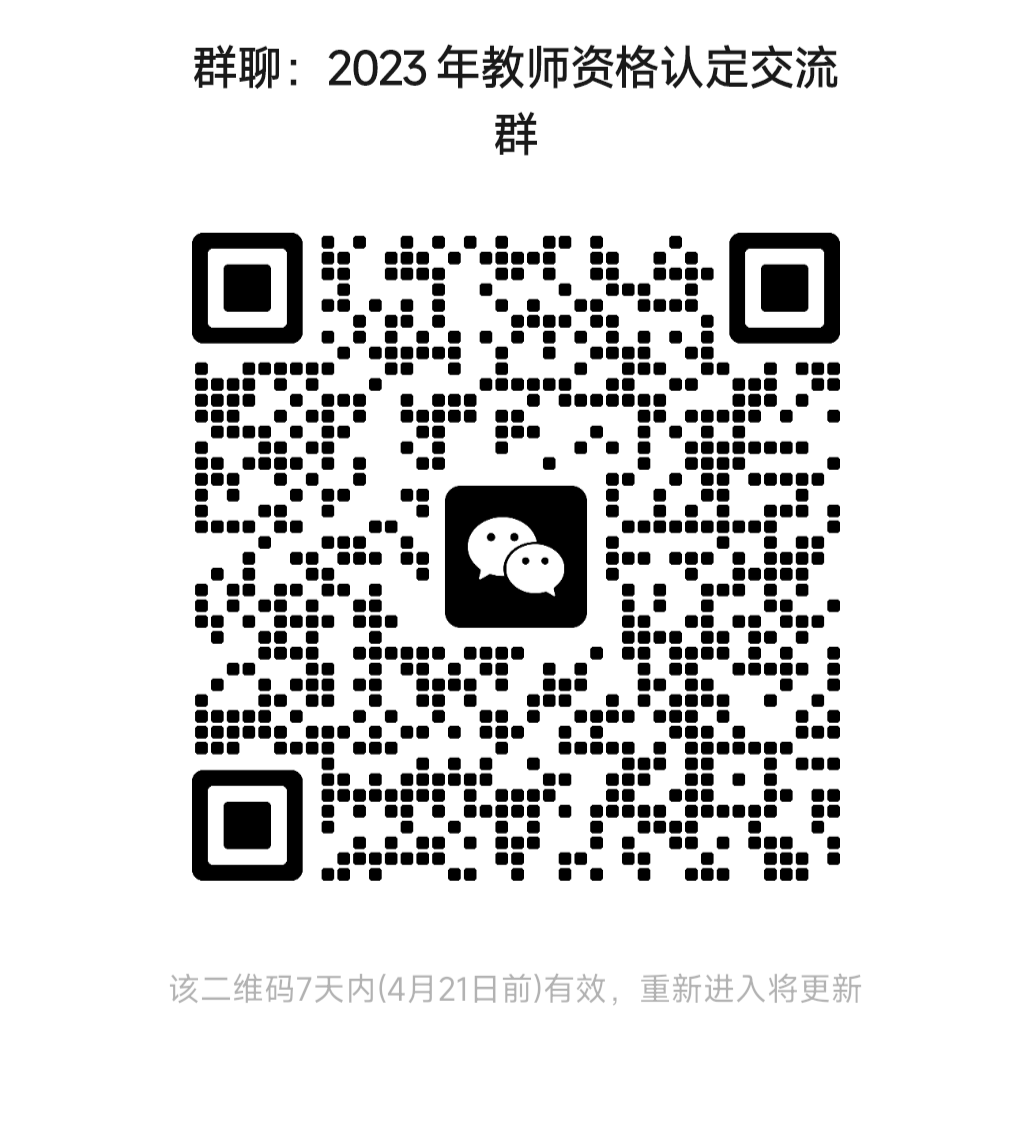 